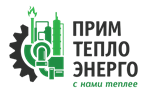 КРАЕВОЕ   ГОСУДАРСТВЕННОЕ   УНИТАРНОЕ   ПРЕДПРИЯТИЕ«ПРИМТЕПЛОЭНЕРГО»УТВЕРЖДАЮ Генеральный директорКГУП «Примтеплоэнерго»                                                                                                                                                      ____________________А.В. ГригорьеваДокументацияпо проведению запроса предложений на право заключения договора на поставку алюминия сернокислого г. Владивосток2016 г.ТЕРМИНЫ И ОПРЕДЕЛЕНИЯЗаказчик – Краевое государственное унитарное предприятие «Примтеплоэнерго» (далее по тексту – Заказчик).Комиссия по закупке (далее - комиссия)- коллегиальный орган, заранее созданный для принятия решений в ходе проведения закупки для нужд предприятия (прежде всего - выбора победителя).Запрос предложений – способ закупки, при котором информация о потребностях в товарах, работах, услугах для нужд предприятия сообщается неограниченному кругу лиц путем размещения на официальном сайте извещения, документации о закупке. Победителем запроса предложений признается участник, предложивший лучшие условия выполнения договора на поставку товара, выполнение работ, оказание услуг. Запрос предложений проводится, когда для предприятия важны несколько условий исполнения договора. Извещение о проведении запроса предложений – неотъемлемая часть документации о закупке, содержащая основные сведения о закупке, подлежащая опубликованию в единой информационной системе и являющаяся официальным объявлением о начале закупки.Единая информационная система (ЕИС) – совокупность указанной в ч. 3 ст. 4 Федерального закона от 05.04.2013 № 44-ФЗ информации, которая содержится в базах данных, информационных технологий и технических средств, обеспечивающих формирование, обработку, хранение такой информации, а также ее предоставление с использованием официального сайта единой информационной системы, в информационно-телекоммуникационной сети Интернет.До ввода в эксплуатацию единой информационной системы информация и документы о закупках размещаются на официальном сайте Российской Федерации в информационно-телекоммуникационной сети «Интернет» для размещения информации о размещении заказов на поставки товаров, выполнение работ, оказание услуг (www.zakupki.gov.ru), установленном Правительством Российской Федерации, ч. 10 ст. 8 Федерального закона от 18.07.2011 № 223-ФЗ. Документация о закупке – комплект документов, содержащий всю необходимую и достаточную информацию о предмете закупки, условиях ее проведения и рассматриваемый, как неотъемлемое приложение к документу, объявляющему о начале закупки.Заявка на участие в закупке (далее по тексту – заявка) – комплект документов, содержащий письменное предложение участника закупки, направленное Заказчику по форме и в порядке, установленным документацией о закупке.Участник закупки – юридическое или физическое лицо, выразившее заинтересованность в участии в запросе предложений. Выражением заинтересованности является, в том числе, запрос документации о закупке, разъяснения документации о закупке, подача заявки.Победитель запроса предложений – участник запроса предложений, предложивший лучшие условия исполнения договора в соответствии с критериями, установленными в документации о закупке.Лот – отдельный предмет закупки, в отношении которого в извещении о закупке, в документации о закупке, отдельно указывается предмет, состав товаров, работ, услуг, сведения о начальной (максимальной) цене, сроки и иные условия.Участник закупки подает заявку в отношении определенного лота. Комиссия рассматривает, оценивает и определяет победителя запроса предложений в отношении определенного лота. В отношении каждого лота заключается отдельный договор.Начальная (максимальная) цена договора - предельно допустимая цена договора, определяемая в документации о закупке.ОБЩИЕ ПОЛОЖЕНИЯФорма и вид закупки, предмет запроса предложенийПредметом настоящего запроса предложений является право на заключение договора на поставку алюминия сернокислого.Участник закупкиУчастником закупки может быть любое юридическое или физическое лицо, являющееся субъектом малого и среднего предпринимательства, обладающее соответствующей правоспособностью по законодательству Российской Федерации.Для участников закупки устанавливаются следующие требования:соответствие участника закупки требованиям, устанавливаемым в соответствии с законодательством Российской Федерации к лицам, осуществляющим поставку товаров, выполнение работ, оказание услуг, являющихся предметом закупки;не проведение ликвидации участника закупки – юридического лица, отсутствие решений арбитражного суда о признании участника закупки – юридического лица, индивидуального предпринимателя банкротом и об открытии конкурсного производства;не приостановление деятельности участника закупки в порядке, предусмотренном Кодексом Российской Федерации об административных правонарушениях, на день подачи заявки в целях участия в закупке для нужд предприятия;отсутствие у участника закупки задолженности по начисленным налогам, сборам и иным обязательным платежам в бюджеты любого уровня или государственные внебюджетные фонды за прошедший календарный год, размер которой превышает двадцать пять процентов балансовой стоимости активов участника закупки по данным бухгалтерской отчётности за последний завершенный отчетный период. При наличии задолженности участник закупки считается соответствующим установленному требованию в случае, если он обжалует наличие указанной задолженности в соответствии с законодательством Российской Федерации и решение по такой жалобе на день рассмотрения заявки на участие в закупке не принято;отсутствие сведений об участнике закупки в предусмотренных Федеральным законом от 05.04.2013г. № 44-ФЗ (ред. от 21.07.2014) «О контрактной системе в сфере закупок товаров, работ, услуг для обеспечения государственных и муниципальных нужд», а также Федеральным законом от 18.07.2011г. № 223-ФЗ «О закупках товаров, работ, услуг отдельными видами юридических лиц» реестрах недобросовестных поставщиков.Комиссия по закупке вправе на основании информации о несоответствии участника закупки установленным настоящей документацией требованиям, полученной из любых официальных источников, использование которых не противоречит действующему законодательству РФ, отклонить участника закупки.Правовой статус документовДанная закупка подготовлена в соответствии с Положением о закупках, утвержденным генеральным директором КГУП «Примтеплоэнерго» в редакции Приказа от 23.12.2015 г. № 652.Опубликованное в единой информационной системе извещение о проведении запроса предложений вместе с настоящей документацией, являющейся его неотъемлемым приложением, являются приглашением делать оферты и должны рассматриваться участниками закупки в соответствии с этим. Извещение должно быть официально опубликовано не менее чем за 7 (семь) дней до истечения срока подачи заявок.Заявка участника закупки имеет правовой статус оферты и будет рассматриваться Заказчиком в соответствии с этим.Заключенный по результатам запроса предложений договор фиксирует все достигнутые сторонами договоренности.Во всем, что не урегулировано извещением о проведении запроса предложений и настоящей документацией, стороны руководствуются Гражданским кодексом Российской Федерации.Участник закупки вправе обжаловать действия (бездействия) Заказчика в связи с проведением данного запроса предложений, согласно положению о закупках Заказчика.Внесение изменений в извещение и документацию о закупкеЗаказчик в связи с обоснованной необходимостью, инициированной подразделением-заказчика путем направления на согласование генеральному директору (в отсутствие заместителю генерального директора по экономике и финансам или иному лицу, исполняющему обязанности генерального директора) мотивированной служебной записки вправе в любое время на основании принятого решения внести изменения в извещение и документацию о закупке (включая проект договора). Изменение предмета закупки при этом не допускается. Указанные изменения размещаются отделом по закупкам в единой информационной системе в течение одного дня, с момента принятия решения о внесении изменений. При этом отдел по закупкам в случае необходимости внесения изменений, связанных с техническими ошибками, допущенными в извещении и документации о закупках (включая проект договора) вправе внести указанные изменения без соответствующего решения заказчика.Разъяснение документации о закупке способом запроса предложенийЛюбой участник запроса предложений вправе направить запрос о разъяснении документации о закупке в письменной форме или по электронной почте в срок не позднее, чем за 5 (пять) дней до дня окончания подачи заявок. Заказчик в течение одного дня с момента получения запроса о разъяснении документации обязан направить ответ с разъяснением документации участнику запроса предложений. Отдел по закупкам размещает разъяснения в единой информационной системе не позднее чем в течение трех дней со дня предоставления указанных разъяснений.Отказ от проведения запроса предложенийЗаказчик вправе в любое время в связи с обоснованной необходимостью, инициированной подразделением-заказчика путем направления на согласование генеральному директору (в отсутствие заместителю генерального директора по экономике и финансам или иному лицу исполняющему обязанности генерального директора) служебной записки принять решение об отказе от проведения запроса предложения. Указанное решение размещается отделом по закупкам в единой информационной системе в течение одного дня с момента его принятия.Возврат заявокВсе заявки, а также отдельные документы, входящие в состав заявки, присланные на данный запрос предложений, не возвращаются, кроме отозванных участниками закупки, опоздавших заявок, в случае установления факта подачи одним участником закупки двух и более заявок путем вручения их участнику закупки или его уполномоченному представителю под расписку, либо путем отправления по почте с уведомлением о вручении (с отметкой о причине возврата) (по письменному запросу участника).Требования к участникам закупки, документам, предоставляемым в составе заявкиДля участия в запросе предложений участник закупки должен подготовить заявку на участие в закупке, оформленную в полном соответствии с требованиями документации о закупке.Требования, предъявляемые к составу заявки об участии в запросе предложений: Для участника закупки - юридического лица:заполненную форму заявки в соответствии с требованиями, предусмотренными извещением и документацией о закупке (оригинал) (Форма №1);анкету юридического лица по установленной в извещении и документации о закупке форме (Форма №2);заверенные участником закупки копии учредительных документов с приложением имеющихся изменений;полученную не ранее чем за 60 дней до дня окончания срока подачи заявок на участие в закупке оригинал выписки из единого государственного реестра юридических лиц или нотариально заверенную копию такой выписки;документ, подтверждающий полномочия лица на осуществление действий от имени участника закупки – юридического лица (копия решения о назначении или об избрании либо приказа о назначении физического лица на должность, в соответствии с которым такое физическое лицо обладает правом действовать от имени участника закупки без доверенности (далее также – руководитель). В случае если от имени участника закупки действует иное лицо, заявка должна содержать доверенность на осуществление действий от имени участника закупки, заверенную участником закупки (для юридических лиц). В случае если указанная доверенность подписана лицом, уполномоченным руководителем участника закупки, заявка должна содержать также документ, подтверждающий полномочия такого лица;заверенные участником закупки копии: бухгалтерского баланса (Форма 1), отчеты о прибылях и убытках (Форма 2), отчеты о движении денежных средств с отметкой налоговой службы за последний завершенный год и все перечисленные документы за завершенный отчетный период текущего года без отметки налоговой службы.- для участников закупки с упрощенной системой налогообложения - заверенные участником закупки копии документов, аналогичных балансам и отчетам о прибылях и убытках, отчетам о движении денежных средств с отметкой налоговой службы, за последний завершенный год и за завершенный отчетный период текущего года без отметки налоговой службы.техническое предложение (оригинал) (Форма №3);декларацию принадлежности участника закупки к субъектам малого и среднего предпринимательства (Форма №4);надлежащим образом заверенные участником закупки декларации о соответствии, либо сертификаты соответствия продукции требованиям нормативных документов;документы свидетельствующие, что участник закупки является заводом-изготовителем, либо официальным представителем завода-изготовителя, либо копии документов (договоры, соглашения и др.) с поставщиками оборудования.Для участника закупки – индивидуального предпринимателя:заполненную форму заявки в соответствии с требованиями, предусмотренными уведомлением и документацией о закупке (оригинал) (Форма №1);анкету юридического лица по установленной в извещении и документации о закупке форме (Форма №2);полученную не ранее чем за 60 дней до дня окончания срока подачи заявок на участие в закупке оригинал выписки из единого государственного реестра юридических лиц или нотариально заверенную копию такой выписки;заверенные участником закупки копии: бухгалтерского баланса (Форма 1), отчеты о прибылях и убытках (Форма 2), отчеты о движении денежных средств с отметкой налоговой службы за последний завершенный год и все перечисленные документы за завершенный отчетный период текущего года без отметки налоговой службы.- для участников закупки с упрощенной системой налогообложения - заверенные участником закупки копии документов, аналогичных балансам и отчетам о прибылях и убытках, отчетам о движении денежных средств с отметкой налоговой службы, за последний завершенный год и за завершенный отчетный период текущего года без отметки налоговой службы.техническое предложение (оригинал) (Форма №3);декларацию принадлежности участника закупки к субъектам малого и среднего предпринимательства (Форма №4);надлежащим образом заверенные участником закупки декларации о соответствии, либо сертификаты соответствия продукции требованиям нормативных документов;документы свидетельствующие, что участник закупки является заводом-изготовителем, либо официальным представителем завода-изготовителя, либо копии документов (договоры, соглашения и др.) с поставщиками оборудования.Заявки принимаются в письменной форме (за исключением проведения закупки, которая обеспечивается оператором электронной площадки) до срока, оговоренного в извещении, документации о закупке. Поданная в срок заявка регистрируется отделом по закупкам в прошитом и пронумерованном журнале регистрации.В названном журнале указываются следующие сведения:регистрационный номер заявки на участие в закупке;дата и время поступления заявки на участие в закупке;фамилия, имя, отчество физического лица, передавшего заявку, без указания наименования организации, от которой она подана (за исключением доставкой почтой, курьерской службой доставки, экспресс-почтой);фамилия, имя, отчество сотрудника отдела по закупкам, зарегистрировавшего заявку;способ подачи конверта с заявкой на участие в закупке.По требованию участника закупки, подавшего заявку на участие в запросе предложений, отдел по закупкам может выдать расписку в получении такой заявки, указав дату и время его получения. Если участник закупки представил свою заявку с опозданием, заявка не регистрируется в журнале регистрации и возвращаются участнику закупки без рассмотрения в тот же день путем вручения участнику или его уполномоченному представителю под расписку либо отсылается подавшему ее участнику почтой.Любой участник закупки вправе подать только одну заявку на участие в закупке. В случае установления факта подачи одним участником закупки двух и более заявок на участие в одном лоте, при условии, что поданные ранее заявки таким участником не отозваны, все заявки такого участника не рассматриваются и возвращаются такому частнику.Участник закупки путем направления письма заказчику вправе изменить или отозвать ранее поданную заявку на участие в запросе предложений в порядке, предусмотренном документацией о закупке. Отзыв заявки допускается до подведения комиссией по закупкам итогов закупки. Изменение заявки после истечения срока подачи заявок на участие в запросе предложений, установленного документацией о закупке, не допускается.Все листы заявки, все листы тома заявки должны быть прошиты и пронумерованы. Заявка, том заявки должны содержать опись входящих в заявку документов, быть скреплены печатью участника закупки (для юридических лиц) и подписаны участником закупки или лицом, уполномоченным таким участником. Соблюдение участником закупки указанных требований означает, что все документы и сведения, входящие в состав заявки и тома заявки, поданы от имени участника закупки, а также подтверждает подлинность и достоверность представленных в составе заявки и тома заявки документов и сведений.Обеспечение заявкиДокументация о закупке может содержать требование об обеспечении заявки на участие в закупке, которое в равной степени распространяется на всех участников закупки.Исполнение обязательств участника закупки в связи с подачей заявки на участие в закупке может быть обеспечено путем предоставления в составе заявки на участие в закупке безотзывной банковской гарантии, путем перечисления денежных средств на счет предприятия либо иным способом, предусмотренным документацией о закупке. Способы и размер обеспечения заявки на участие в закупке определяются в  документации о закупке (раздел 3 «Информационная карта»). Размер такого обеспечения не может превышать 2 процента начальной (максимальной) цены договора.Комиссия по закупкам вправе требовать предоставление участниками закупки в составе заявки на участие в закупке документа, подтверждающего обеспечение участником своих обязательств в связи с подачей заявки на участие в закупке, оформленного в соответствии с требованиями документации о закупке.Обязательства участника закупки, связанные с подачей заявки на участие в закупке, включают:обязательство заключить договор в сроки, установленные закупочной документацией;обязательство заключить договор на условиях, указанных в проекте договора, являющегося неотъемлемой частью документации о закупке, и заявки на участие в закупке, а также обязательство до заключения договора предоставить отделу по закупкам обеспечение исполнения договора, в случае если такая обязанность установлена условиями документации о закупке;обязательство не изменять и (или) не отзывать заявку на участие в закупке после истечения срока окончания подачи заявок на участие в закупке.Предприятие удерживает сумму обеспечения заявки на участие в закупке в случаях невыполнения участником закупки обязательств, предусмотренных пунктом 2.9.4. настоящей документации.Обеспечение заявки на участие в закупке возвращается:а) всем участникам закупки, за исключением участника закупки, заявке которого присвоен первый номер, в срок не более 7 рабочих дней со дня подписания протокола, составленного по результатам закупки;б) участнику закупки, заявке которого присвоен первый номер, в срок не более 7 рабочих дней со дня заключения договора либо со дня принятия заказчиком в порядке, установленном положением о закупке, решения о том, что договор по результатам закупки не заключается.Рассмотрение и оценка заявок на участие в закупке. Комиссия по закупкам в срок, не превышающий трех дней, следующих за днем окончания срока подачи заявок, рассматривает и оценивает заявки участников в соответствии с критериями и порядком, указанными в извещении, документации о закупке. При оценке заявок комиссия по закупкам не имеет право раскрывать содержание заявок участникам закупки. После проведения рассмотрения и оценки заявок комиссия по закупке формирует протокол рассмотрения и оценки заявок, который подписывается всеми членами комиссии по закупке. В протоколе должно содержаться решение каждого члена комиссии. Указанный протокол размещается в единой информационной системе в срок, не превышающий трех дней с момента проведения рассмотрения и оценки заявок. Для рассмотрения и оценки заявок участников закупки предприятие вправе устанавливать любые критерии, обеспечивающие отбор поставщика, исполнителя, подрядчика, способного наилучшим образом обеспечить потребности предприятия в закупаемых товарах, работах, услугах, в том числе, следующие критерии:цена договора либо цена товара, работы, услуги;сроки поставки товаров, выполнения работ, оказания услуг;качественные и функциональные характеристики предмета закупки;условия гарантии в отношении закупки;квалификация участника закупки и его персонала, который будет участвовать в исполнении договора, включая опыт исполнения договоров на закупку аналогичных товаров, работ, услуг, деловую репутацию, образование, квалификацию персонала участника закупки, платежеспособность и финансовую устойчивость участника закупки, подтвержденные показателями финансовой и бухгалтерской отчетности, а также другие характеристики квалификации участника закупки;отсутствие у участника закупки негативной практики работы с заказчиком в результате ранее проведенной закупки, подтвержденной вступившем в силу решением антимонопольного органа о нарушении участником положений Федерального закона от 27.07.2006 № 135-Ф3 «О защите конкуренции» либо Федерального закона от 18 июля 2011 года № 223-ФЗ «О закупках товаров, работ, услуг отдельными видами юридических лиц», если такое требование установлено документацией о закупке. Комиссия по закупке принимает решение о заключении договора с тем участником закупки, заявка которого наиболее полно удовлетворяет потребностям Заказчика, определенным в соответствии с опубликованными в запросе предложений критериями.В случае, если по окончании срока подачи заявок подана только одна заявка либо из всех поданных заявок только одна заявка допущена к участию в запросе предложений, такой запрос предложений признается несостоявшимся. Комиссия по закупке в срок, не превышающий трех дней с момента окончания срока подачи заявок, рассматривает единственную заявку на соответствие требований извещения и документации о закупке. В случае, если указанная заявка соответствует требованиям и условиям, предусмотренным извещением и документацией о закупке, подразделение-заказчика обязано в течение трех дней с момента опубликования в единой информационной системе протокола рассмотрения и оценки заявок передать участнику закупки, подавшему единственную заявку, оферту договора, которая составляется отделом по закупкам путем включения условий исполнения договора, предложенных таким участником в заявке, в договор, прилагаемый к документации о закупке. При этом договор заключается с участником закупки, подавшим указанную заявку, на условиях и по цене договора, которые предусмотрены заявкой на участие в закупке и документацией о закупке. Цена такого договора не может превышать начальную (максимальную) цену договора, указанную в извещении и документации о закупке. Участник закупки, подавший указанную заявку, не вправе отказаться от заключения договора. В случае непредставления в срок, предусмотренного извещением и документацией о закупке подписанного договора, такой участник будет признан уклонившимся. При этом предприятие обязано подать сведения о таком участнике в реестр недобросовестных поставщиков. По результатам проведения рассмотрения и оценки заявок комиссия имеет право отклонить участника закупки в случаях: несоответствие участника закупки требованиям, установленным настоящей документации,непредставления документа или копии документа, подтверждающего внесение денежных средств в качестве обеспечения заявки, в случае требования обеспечения заявки,несоответствия заявки требованиям настоящей документации, в том числе представленного технического предложения, предложения о цене договора, превышающей начальную (максимальную) цену договора, начальную (максимальную) цену единицы товара;непредставления документов, а также иных сведений, требование о наличии которых установлено документацией о закупке либо наличие в таких документах недостоверных сведений об участнике закупки или о товарах, о работах, об услугах, соответственно на поставку выполнение, оказание, которых осуществляется закупка;несоответствия участника закупки требованиям к участникам закупки, установленным документацией о закупке;несоответствие информации, представленной участником закупки информации указанной в документации о закупке;наличие сведений об участнике закупки в реестре недобросовестных поставщиков, если такое требование установлено документацией о закупке.В случае если указанная заявка соответствует требованиям и условиям, предусмотренным извещением и документацией о закупке, предприятие в течение трех календарных дней со дня рассмотрения такой заявки обязано передать участнику закупки, подавшему единственную заявку, договор, который составляется путем включения условий исполнения договора, предложенных таким участником в заявке, в договор, прилагаемый к документации о закупке. При этом договор заключается с участником закупки, подавшим указанную заявку, на условиях и по цене договора, которые предусмотрены заявкой на участие в закупке и документацией о закупке, но цена такого договора не может превышать начальную (максимальную) цену договора, указанную в извещении и документации о закупке. Участник закупки, подавший указанную заявку, не вправе отказаться от заключения договора. В случае непредставления в срок, предусмотренный извещением и документацией о закупке подписанного договора, такой участник будет признан уклонившимся. При этом Заказчик обязан подать сведения о таком участнике в реестр недобросовестных поставщиков.Заключение договора с победителем запроса предложений.По результатам закупки на поставку товаров, выполнение работ, оказание услуг для нужд предприятия заключается договор, формируемый путем включения условий, предложенных в заявке на участие в закупке участником закупки, с которым заключается договор, в проект договора, являющийся неотъемлемой частью документации о закупке.В случае если предприятие отказалось в соответствии с настоящим Положением от заключения договора с победителем и с участником закупки, который занял второе место после победителя, закупки признается несостоявшейся.В случае если победитель закупки или участник закупки, который занял второе место после победителя, в срок, предусмотренный документацией о закупке, не представил предприятию подписанный договор, переданный ему в соответствии с настоящим Положением, а также обеспечение исполнения договора в случае, если документацией о закупке было установлено требование обеспечения исполнения договора, победитель или участник закупки, который занял второе место после победителя, признается уклонившимся от заключения договора.Договор может быть заключен в течение 20 (Двадцати) дней со дня  принятия заказчиком решения о заключении договора (подписания протокола рассмотрения и оценки заявок на участие в запросе предложений).В случае, если победитель признан уклонившимся от заключения договора, предприятие вправе обратиться в суд с требованием о понуждении победителя заключить договор, а также о возмещении убытков, причиненных уклонением, от заключения договора, либо заключить договор с участником закупки, который занял второе место после победителя, а также Предприятие также вправе заключить договор с участником закупки, который занял второе место после победителя, при отказе предприятия от заключения договора с победителем в случаях, предусмотренных настоящим Положением. При этом заключение договора для участника закупки, который занял второе место после победителя, является обязательным. В случае уклонения победителя или участника закупки, с которым заключается договор в случае уклонения победителя от заключения договора, обеспечение заявки на участие в закупке не возвращается. В случае уклонения участника закупки, который занял второе место после победителя, от заключения договора предприятие вправе обратиться в суд с требованием о понуждении такого участника закупки заключить договор, а также о возмещении убытков, причиненных уклонением от заключения договора, или принять решение о признании закупки несостоявшейся при этом предприятие обязано подать сведения о таком участнике в контролирующий орган для включения такого участника, в реестр недобросовестных поставщиков.После определения участника, с которым в соответствии с настоящим Положением должен быть заключен договор, в срок, предусмотренный для заключения договора, предприятие вправе отказаться от заключения договора с таким участником в случае установления следующих фактов:проведения ликвидации участников закупки – юридических лиц или принятия арбитражным судом решения о признании участника закупки – юридического лица, индивидуального предпринимателя банкротами и об открытии конкурсного производства;приостановления деятельности участников закупки в порядке, предусмотренном Кодексом Российской Федерации об административных правонарушениях;предоставления участниками закупки заведомо ложных сведений, содержащихся в представленных ими документах;нахождения имущества участника закупки под арестом, наложенным, по решению суда, если па момент истечения срока заключения договора балансовая стоимость арестованного имущества превышает двадцать пять процентов балансовой стоимости активов участника закупки по данным бухгалтерской отчетности за последний завершенный отчетный период;наличия у участника закупки задолженности по начисленным налогам, сборам и иным обязательным платежам в бюджеты любою уровня или государственные внебюджетные фонды за прошедший календарный год, размер которой превышает двадцать пять процентов балансовой стоимости активов участника закупки по данным бухгалтерской отчетности за последний отчетный период, при условии, что участник закупки не обжалует наличие указанной задолженности в соответствии с законодательством Российской Федерации.Обеспечение исполнения договораОбеспечение предоставляется в форме безотзывной банковской гарантии либо перечислением денежных средств победителем закупки на счет предприятия либо иным способом, предусмотренным документацией о закупке.  Способ и размер обеспечения исполнения договора определяется в документации о закупке (раздел 3 «Информационная карта»). Размер такого обеспечения не может превышать 5 процентов начальной (максимальной) цены договора либо устанавливается в размере аванса, если договором предусмотрена выплата аванса.В течение трех дней со дня получения проекта договора победитель закупки направляет предприятию подписанный договор, а также документы об обеспечении исполнения договора.Требования к обеспечению исполнения договора путем предоставления банковской гарантии:Банковская гарантия должна быть выдана банком или иной, кредитной организацией, имеющими действующие лицензии Банка России. Банковская гарантия должна быть выдана банком, расположенным на территории России, или иностранным банком, имеющим банк-респондент на территории России. Банк должен иметь опыт работы на рынке финансовых услуг не менее 3 лет. Объем собственного капитала банка по итогам последнего отчетного квартала должен быть не менее 300 млн. руб. Банковская гарантия должна содержать указание на заключаемый договор путем указания на стороны договора, предмет договора, ссылки на основания заключения договора. Срок действия банковской гарантии должен устанавливаться с учетом установленного срока исполнения всех обязательств по договору и заканчиваться не ранее окончания срока его действия.Банковская гарантия должна содержать указание на согласие банка с тем, что изменения или дополнения, внесенные в договор, не освобождают его от обязательств по соответствующей банковской гарантии. Банковская гарантия должна быть безотзывной. Бенефициаром в банковской гарантии должен быть указано предприятие, принципалом победитель закупки, гарантом – банк, выдавший банковскую гарантию. В банковской гарантии должно быть предусмотрено безусловное право предприятия на истребование суммы банковской гарантии при неисполнении (нарушении) условий исполнения договора. В банковской гарантии должно быть предусмотрено, что для истребования суммы обеспечения договора предприятие направляет в банк только письменное требование и оригинал банковской гарантии. Платеж по банковской гарантии должен быть осуществлен в течение 5 рабочих дней после обращения бенефициара. Расходы, связанные с получением, и применением банковской гарантии, несет победитель закупки. Обеспечение исполнения договора банковской гарантией, не соответствующее настоящему разделу не может быть принято в качестве обеспечения исполнения договора и отклоняется предприятием. В случае неуплаты исполнителем договора договорной неустойки, Заказчик вправе удержать обеспечения исполнения договора в сумме равной сумме неуплаченной исполнителем неустойки. В случае частичного исполнения договора поставщик вправе заменить обеспечение исполнения договора на обеспечение, размер которого уменьшен на сумму выполненных обязательств по договору, взамен ранее предоставленного. При этом поставщик вправе изменить способ обеспечения исполнения договора на иной способ, предусмотренный положением о закупках. Срок действия банковской гарантии должен превышать срок действия договора не менее чем на один месяц.Требования к обеспечению исполнения договора путем перечисления денежных средств:Обеспечение в форме перечисления денежных средств победителем закупки на счет Заказчика производится в порядке и размере, указанном в Документации о закупке.Обеспечение в форме перечисления денежных средств обеспечивает исполнение победителем закупки обязательств по договору, в том числе по уплате неустойки (пеней, штрафов).Обеспечение в форме перечисления денежных средств распространяется на весь период действия договора.Победитель закупки перед заключением договора обязан предоставить в отдел по закупкам надлежащим образом заверенную копию платежного поручения.В случае нарушения победителем закупки своих обязательств по договору. Заказчик имеет право списать в свою пользу денежные средства, перечисленные победителем закупки в качестве обеспечения исполнения договора в сумме, соответствующей размеру штрафных санкций, включающих в себя неустойку. Списание денежных средств происходит не ранее 5 (пяти) дней после направления победителю закупки уведомления, в котором обоснуется размер денежных средств, подлежащих списанию.Перечисленные денежные средства, за вычетом списанных в пользу Заказчика сумм, возвращаются победителю закупки в течение 10 (десяти) дней с даты оформления и принятия товарных документов, выставления счета или счет-фактуры, подписания акта выполненных работ, подписания акта оказанных услуг и выполнения победителем закупки всех обязательств по договору.Антидемпинговые мерыЕсли при проведении конкурентных закупок, участником закупки, с которым заключается договор, предложена цена договора, которая на двадцать пять процентов ниже начальной (максимальной) цены договора, договор заключается только после предоставления таким участником обеспечения исполнения договора в размере 10% от суммы договора, предложенной участником закупки, но не менее чем в размере обеспечения исполнения договора или аванса ,если закупочной документацией изначально уже было предусмотрено обеспечение исполнения договора или выплата аванса.Вышеуказанное обеспечение предоставляется участником закупки, с которым заключается договор до его заключения. Участник закупки, не выполнивший данного требования, признается уклонившимся от заключения договора. В этом случае уклонение участника закупки от заключения договора оформляется протоколом, подписываемым членами комиссии по закупкам.Если предметом договора, для заключения которого проводится конкурентная закупка, является поставка товара, необходимого для нормального жизнеобеспечения предприятия (топливо, оборудование необходимое для устранения аварийных либо иных экстренных (неотложных), ситуаций) участник закупки, предложивший цену договора, которая на двадцать пять и более процентов ниже начальной (максимальной) цены договора, обязан представить заказчику обоснование предлагаемой цены договора, которое может включать в себя гарантийное письмо от производителя с указанием цены и количества поставляемого товара, документы, подтверждающие наличие товара у участника закупки, иные документы и расчеты, подтверждающие возможность участника закупки осуществить поставку товара по предлагаемой цене.Указанное обоснование, представляется:участником закупки, предложившим цену договора на двадцать пять и более процентов ниже начальной (максимальной) цены договора, в составе заявки на участие в запросе предложений, запросе котировок, открытом конкурсе. В случае невыполнения таким участником данного требования или признания комиссией по закупкам предложенной цены договора необоснованной заявка на участие в закупке такого участника отклоняется. Указанное решение комиссии по закупкам фиксируется в протоколе рассмотрения и оценки заявок;участником закупки, с которым заключается договор, при направлении заказчику подписанного проекта договора при проведении аукциона. В случае невыполнения таким участником данного требования он признается уклонившимся от заключения договора. При признании комиссией по закупкам предложенной цены договора необоснованной, договор с таким участником не заключается и право заключения договора переходит к участнику аукциона, который предложил такую же, как и победитель аукциона цену договора или предложение о цене договора, которое содержит лучшие условия по цене договора, следующие после условий, предложенных победителем аукциона. В этих случаях, решение комиссии по закупкам оформляется протоколом, который размещается в единой информационной системе.ИНФОРМАЦИОННАЯ КАРТА ЗАПРОСА ПРЕДЛОЖЕНИЙОБРАЗЦЫ ФОРМ ОСНОВНЫХ ДОКУМЕНТОВ, ВКЛЮЧАЕМЫХ ВЗАЯВКУ НА УЧАСТИЕ В ЗАПРОСЕ ПРЕДЛОЖЕНИЙФОРМА №1Фирменный бланк участника закупки____ _____ 20___ года №_____ЗАЯВКА НА УЧАСТИЕ В ЗАПРОСЕ ПРЕДЛОЖЕНИЙИзучив извещение о проведении запроса предложений на право заключения договора на _____________, документацию и принимая установленные в них требования и условия _____________________________________________________________________,		(полное наименование участника закупки с указанием организационно-правовой формы)зарегистрированное по адресу ___________________________________________________,						(юридический адрес участника закупки)Предлагает заключить договор на:________________________________________________на следующих условиях:Настоящим подтверждаем, что против ___________________________ (наименование участника закупки) не проводится процедура ликвидации, не принято арбитражным судом решения о признании _____________________ (наименование участника закупки) банкротом, деятельность _______________(наименование участника закупки) не приостановлена, а также, что размер задолженности по начисленным налогам, сборам и иным обязательным платежам в бюджеты любого уровня или государственные внебюджетные фонды за прошедший календарный год не превышает __ % ____________________ (значение указать цифрами и прописью) балансовой стоимости активов _____________________ (наименование участника закупки) по данным бухгалтерской отчетности за последний завершенный отчетный период, на имущество не наложен арест по решению суда, административного органа. В случае признания нас победителями запроса предложений, мы берем на себя обязательства подписать со своей стороны договор в соответствии с требованиями документации и условиями нашей заявки на участие в запросе предложений.В случае, если нашей заявке будет присвоен второй номер, а победитель будет признан уклонившимся от заключения договора с Заказчиком, мы обязуемся подписать данный договор в соответствии с требованиями документации и условиями нашей заявки на участие в запросе предложений.Мы, _________________________________ согласны с условием, что сведения о нас будут 	(наименование организации)внесены в публичный реестр недобросовестных поставщиков сроком на два года в следующих случаях:а) если мы:- будучи признанным победителем запроса предложений, уклонимся от заключения договора,- будучи единственным участником закупки, подавшим заявку на участие в запросе предложений, либо участником закупки, признанным единственным участником, уклонимся от заключения договора,- будучи признанным победителем или единственным участником запроса предложений, либо являющимся единственным участником, подавшим заявку на участие в запросе предложений, откажемся от предоставления обеспечения исполнения договора, если такое требование установлено в документации.б) если договор, заключенный с нами по результатам проведения настоящего запроса предложений, будет расторгнут по решению суда или по соглашению сторон в силу существенного нарушения нами условий договора.В соответствии с инструкциями, полученными от Вас в документации, информация по сути наших предложений в данном запросе предложений представлена в следующих документах, которые являются неотъемлемой частью нашей заявки:1) _________________________;2) _________________________;3) _________________________... и т.д. ___________________           _______________________(подпись уполномоченного лица)		(имя и должность подписавшего)М.П.ФОРМА №2от «__» _________ 20__ года №____АНКЕТА УЧАСТНИКА ЗАКУПКИУчастник закупки: _______________________________________________________           _______________________(подпись уполномоченного лица)		(имя и должность подписавшего)М.П.ФОРМА №3от «__» ____ 20__г. №____Запрос предложений на право заключения договора на____________________________________ТЕХНИЧЕСКОЕ ПРЕДЛОЖЕНИЕУчастник закупки:____________________________________Примечание: участник закупки в техническом предложении должен указать срок поставки товара, учитывая предельный срок, установленный заказчиком, т.е. не более 12 календарных дней.__________________________         _________________________(подпись уполномоченного лица)		(имя и должность подписавшего)М.П.ФОРМА №4от «__» ____ 20__г. №____Декларации о соответствии участника закупки критериям отнесения
к субъектам малого и среднего предпринимательстваПодтверждаем, что  (указывается наименование участника закупки)в соответствии со статьей 4 Федерального закона “О развитии малого и среднего предпринимательства в Российской Федерации” удовлетворяет критериям отнесения организации к субъектам  (указывается субъект малого или среднего предпринимательства
в зависимости от критериев отнесения)предпринимательства, и сообщаем следующую информацию:1. Адрес местонахождения (юридический адрес):  	.2. ИНН/КПП:  	.(№, сведения о дате выдачи документа и выдавшем его органе)3. ОГРН:  	.4. Сведения о наличии (об отсутствии) сведений в реестре субъектов малого и среднего предпринимательства субъекта Российской Федерации (в случае ведения такого реестра органом государственной власти субъекта Российской Федерации)  	.(наименование уполномоченного органа, дата внесения в реестр и номер в реестре)5. Сведения о соответствии критериям отнесения к субъектам малого и среднего предпринимательства, а также сведения о производимых товарах, работах, услугах и видах деятельности 1:_____________________         _________________________(подпись уполномоченного лица)	(имя и должность подписавшего)М.П.____________________________________________Категория субъекта малого или среднего предпринимательства изменяется только в случае, если предельные значения выше или ниже предельных значений, указанных в пункте 4 настоящего документа, в течение 3 календарных лет, следующих один за другим.2 Ограничения по суммарной доле участия в уставном (складочном) капитале (паевом фонде) иностранных юридических лиц, суммарной доле участия, принадлежащей одному или нескольким юридическим лицам, не являющимся субъектами малого и среднего предпринимательства, не распространяются на хозяйственные общества, хозяйственные партнерства, деятельность которых заключается в практическом применении (внедрении) результатов интеллектуальной деятельности (программ для электронных вычислительных машин, баз данных, изобретений, полезных моделей, промышленных образцов, селекционных достижений, топологий интегральных микросхем, секретов производства (ноу-хау), исключительные права на которые принадлежат учредителям (участникам) соответственно таких хозяйственных обществ, хозяйственных партнерств  бюджетным, автономным научным учреждениям либо являющимся бюджетными учреждениями, автономными учреждениями образовательным организациям высшего образования, на юридические лица, получившие статус участника проекта в соответствии с Федеральным законом от 28 сентября 2010 г. № 244-ФЗ “Об инновационном центре “Сколково”, на юридические лица, учредителями (участниками) которых являются юридические лица, включенные в утвержденный Правительством Российской Федерации перечень юридических лиц, предоставляющих государственную поддержку инновационной деятельности в формах, установленных Федеральным законом от 23 августа 1996 г. № 127-ФЗ “О науке и государственной научно-технической политике”.3 Пункты 1 – 7 являются обязательными для заполнения.ТЕХНИЧЕСКОЕ ЗАДАНИЕТаблица №1Место поставки товара: Спасский филиал  КГУП «Примтеплоэнерго», 692245,Приморский край,                                      г. Спасск-Дальний, ул. Красногвардейская,128..ПРОЕКТ ДОГОВОРАДоговор поставки №______________г. Владивосток	                                                                                           «     »                       2016  г.____ «______________», именуемый в дальнейшем «Поставщик» в лице_____________________, действующего на основании ___________________, с одной стороны, и КГУП «Примтеплоэнерго», именуемое в дальнейшем «Покупатель», в лице генерального директора Григорьевой Алены Валентиновны, действующего на основании Устава, с другой стороны, вместе именуемые «Стороны», заключили настоящий договор в интересах Спасского филиала  КГУП «Примтеплоэнерго», далее по тексту «Договор», о нижеследующем:1. Предмет договора1.1. Поставщик обязуется передать Покупателю в установленный настоящим договором срок ТМЦ (товары), согласно спецификации №1  к настоящему договору.1.2. Наименование, ассортимент, количество, цена за единицу измерения, сроки поставки, порядок оплаты, грузополучатель определяются в спецификации №1 к настоящему договору, являющейся неотъемлемой частью настоящего договора. Поставщик обязуется передать товар свободным от каких-либо прав и/или обременений третьих лиц.1.3. Товар должен быть, безопасным, сертифицированным. Качество поставляемой продукции, а так же маркировка должны соответствовать действующим ГОСТам и российским стандартам.1.4. Гарантийный период на Товар составляет 12 месяцев от даты поставки Товара Покупателю и подписания товарно-транспортной накладной.                                                     2. Порядок и сроки поставки2.1. Обязанность по поставке считается исполненной с момента фактической передачи товара Грузополучателю на основании доверенности и подписания товарных накладных. 2.2. Поставщик обязан обеспечить перевозку товара до места, указанного в спецификации №1 к настоящему договору.2.3. Поставщик обязан информировать Покупателя  обо всех условиях предстоящей поставки, в том числе о дате отгрузки, количестве и номерах контейнеров (вагонов, автомашин) не менее чем за три дня до даты поступления товара Грузополучателю в письменной форме.2.4. Грузополучатель обязан обеспечить принятие товара, осмотреть его, проверить качество и количество.Товары, поставляемые по настоящему договору, должны быть надлежащего качества. Качество товара должно соответствовать сертификатам качества.При обнаружении несоответствия количества или качества товара, ассортимента, комплектности требованиям настоящего договора Покупатель обязан известить об этом Поставщика в разумный срок. Срок устранения недостатков или замены товара – 20 (Двадцать) рабочих дней.2.5. Поставщик обязуется поставлять Грузополучателю товары в срок, указанный в спецификации №1  к настоящему Договору.3. Приемка товара3.1. Забракованный при приемке товар подлежит возврату Поставщику, который обязан принять товар.3.2. Риск случайного повреждения или гибели на поставленные товары от Поставщика к Покупателю переходит с момента получения товара Грузополучателем на основании доверенности и подписания товарных накладных.3.3. Приемка товара по количеству и качеству осуществляется в порядке, предусмотренном действующем законодательством РФ (инструкция о порядке приемке товара производственно-технического назначения и товаров народного потребления по количеству и качеству № П-6 от 15.06.1965 г. и П-7 от 25.04.1966 г. с последующими изменениями).4. Цена и порядок расчетов4.1. Цены на поставляемый Товар (за единицу товара и общая сумма) согласованы сторонами в спецификации №1 к настоящему договору. После подписания спецификации №1 цена на товар изменению не подлежит. Сумма договора ___________ (__________________ ) в т. ч. НДС 18%___________________. 4.2. Все расходы (в том числе транспортные) включаются Поставщиком в цену товара и не подлежат дополнительной оплате, если иное не установлено в спецификации №1.4.3. Покупатель производит оплату товара в порядке, согласованном сторонами в спецификациях  к настоящему договору. 4.4. В течение 5 календарных дней с момента передачи Товара и подписания товарных накладных Поставщик выставляет Покупателю в лице его филиала счет-фактуру, оформленный в соответствии с п. 3 ст. 168, п. 5, 6 ст. 169 Налогового кодекса РФ, копию счета-фактуры направляет в дирекцию КГУП «Примтеплоэнерго». В счетах-фактурах в реквизитах Покупателя необходимо указывать КПП филиала грузополучателя.5. Ответственность Сторон5.1. Стороны обязуются принять все меры к разрешению споров и разногласий, которые могут возникнуть из настоящего договора или в связи с ним, путем переговоров.5.2. Все споры между Сторонами, по которым не было достигнуто соглашения, разрешаются в соответствии с действующим законодательством РФ.5.3. В случае неисполнения или ненадлежащего исполнения обязательств, предусмотренных настоящим договором, стороны несут ответственность в соответствии с действующим законодательством Российской Федерации.5.4. В случае просрочки исполнения Покупателем обязательств, предусмотренных настоящим  Договором, Поставщик вправе требовать уплату неустойки. Неустойка начисляется за каждый день просрочки исполнения обязательства, предусмотренного настоящим Договором, начиная со дня, следующего после дня истечения установленного срока исполнения обязательства в размере одной трехсотой действующей на день уплаты неустойки ставки рефинансирования Центрального банка Российской Федерации, но не более 10% от суммы договора. Покупатель освобождается от уплаты неустойки, если докажет, что просрочка исполнения указанного обязательства произошла вследствие непреодолимой силы или по вине другой стороны либо третьего лица. Оплата неустойки не освобождает Покупателя от своих обязательств.5.5. При неисполнении или ненадлежащем исполнении Поставщиком обязательств по поставке по настоящему Договору Поставщик выплачивает Покупателю неустойку за каждый день просрочки исполнения нарушенного обязательства в размере одной трехсотой ставки рефинансирования Центрального банка Российской Федерации, действующей на  день исполнения  Исполнителем  обязательства в полном объеме, но не более 10% от суммы договора. Неустойка рассчитывается исходя из стоимости недопоставленного товара, определенной в договоре. Поставщик освобождается от уплаты неустойки, если докажет, что просрочка исполнения указанного обязательства произошла вследствие непреодолимой силы. Оплата неустойки не освобождает Поставщика от своих обязательств по Договору.6. Обеспечение исполнения Договора 6.1. Поставщик, по требованию Покупателя, обязан оплатить Покупателю сумму обеспечения настоящего Договора, в случае неисполнения или ненадлежащего исполнения своих обязательств.6.2. Надлежащее исполнение обязательств Поставщика по настоящему Договору обеспечивается:- безотзывной банковской гарантией на сумму __% от цены договора.В течение 3 (трех) дней со дня получения проекта договора победитель направляет Покупателю подписанный договор, а также подписанный документ об обеспечении исполнения договора.Банковская гарантия должна быть выдана банком или иной кредитной организацией, имеющими действующие лицензии Банка России.В случае отзыва Банком России лицензий у кредитного учреждения, выдавшего банковскую гарантию, Поставщик обязан предоставить в 14-дненвный срок банковскую гарантию от другого банка, имеющего действующую лицензию Банка России.В случае не предоставления банковской гарантии Поставщиком в указанный срок, Покупатель имеет право расторгнуть договор в одностороннем порядке и не принимать результаты выполняемых Поставщиком  работ.Банковская гарантия должна быть выдана банком, расположенным на территории России, или иностранным банком, имеющим банк-респондент на территории России.Банковская гарантия должна содержать указание на заключаемый договор путем указания на стороны договора, предмет договора, ссылки на основания заключения договора.Срок действия банковской гарантии должен устанавливаться с учетом установленного срока исполнения всех обязательств по договору и заканчиваться не ранее окончания срока его действия.Банковская гарантия должна содержать указание на согласие банка с тем, что изменения или дополнения, внесенные в договор, не освобождают его от обязательств по соответствующей банковской гарантии.Банковская гарантия должна быть безотзывной.Бенефициаром в банковской гарантии должен быть указан Покупатель, принципал – победитель открытого конкурса, гарант - банк, выдавший банковскую гарантию.В банковской гарантии должно быть предусмотрено безусловное право Покупателя на истребование суммы банковской гарантии при неисполнении (нарушении) условий исполнения договора.В банковской гарантии должно быть предусмотрено, что для истребования суммы обеспечения договора Покупатель направляет в банк только письменное требование и оригинал банковской гарантии.Платеж по банковской гарантии должен быть осуществлен в течение 5 (пяти) рабочих дней после обращения бенефициара.Расходы, связанные с получением и применением банковской гарантии, несет победитель открытого конкурса.Обеспечение исполнения договора банковской гарантией, не соответствующее настоящему разделу не может быть принято в качестве обеспечения исполнения договора и отклоняется Покупателем.ЛИБО- обеспечение в форме перечисления денежных средств победителем закупки на счет Покупателя в размере __% от цены Договора. Поставщик перед заключением договора обязан предоставить Покупателю надлежащим образом заверенную копию платежного поручения.Обеспечение в форме перечисления денежных средств обеспечивает исполнение победителем закупки обязательств по договору, в том числе по уплате неустойки (пеней, штрафов).Обеспечение в форме перечисления денежных средств распространяется на весь период действия договора.В случае нарушения победителем закупки своих обязательств по договору, Покупатель имеет право списать в свою пользу денежные средства, перечисленные победителем закупки в качестве обеспечения исполнения договора в сумме, соответствующей размеру штрафных санкций, включающих в себя неустойку. Списание денежных средств происходит не ранее 5 (пяти) дней после направления победителю закупки уведомления, в котором обоснуется размер денежных средств, подлежащих списанию.Перечисленные денежных средств, за вычетом списанных в пользу Покупателя сумм, возвращаются победителю закупки в течение 10 (десяти) дней с даты оформления и подписания акта сдачи – приемки документации и выполнения победителем закупки всех обязательств по договору.7. Форс-мажор7.1. Стороны освобождаются от ответственности за частичное или полное неисполнение обязательств по настоящему договору при наступлении форс-мажорных обстоятельств. К таким обстоятельствам относятся: стихийные бедствия, пожар, эпидемии, аварии и забастовки на транспорте, террористические акты, гражданские волнения, запретительные акты МПС при условии, что данные обстоятельства непосредственно повлияли на выполнение обязательств по настоящему договору.8. Срок действия договора, прочие условия8.1. Настоящий договор вступает в силу со дня его подписания сторонами и действует до «31» декабря 2016 г. В части исполнения возникших обязательств до полного исполнения. 8.2. Договор может быть расторгнут досрочно по требованию любой из сторон. В этом случае сторона, расторгающая договор, должна предупредить другую сторону не менее чем за 30 (Тридцать) дней до срока расторжения договора.8.3. Настоящий договор подписан в 2 (Двух) экземплярах, по одному для каждой из сторон, имеющих одинаковую юридическую силу. 8.4. Переданные по факсу документы имеют юридическую силу равную с оригиналами. Данное условие не освобождает стороны от предоставления оригиналов документов.                            9. Юридические адреса и реквизиты СторонПриложение №1                                                     к договору поставки№____________ от «___» ________ 2016 г.                                     СПЕЦИФИКАЦИЯ № 1 от _______________                              Спасский филиал КГУП «Примтеплоэнерго»Общая сумма  по спецификации ________ рублей  (______________) рублей 00 копеек.Сумма НДС __________(__________________) рубля 00 копеек.Покупатель производит предоплату _____% от суммы заявки  на основании счета, оплата оставшейся суммы производится в течение ___ (_______) дней с момента получения товара Покупателем и подписания товарно-транспортных накладных.Оплата оставшейся суммы платежа производится  в течение 20 (Двадцати) календарных дней после  предоставления Поставщиком подписанных Покупателем накладных, счетов-фактур и получения товара.Срок поставки в течение ___ (_________) календарных дней с момента поступления письменной заявки и/или предоплаты __% на расчетный счет поставщика. Отгрузка товара  по количеству и ассортименту производится в строгом  соответствии с данной спецификацией. Грузополучатель: Спасский филиал КГУП «Примтеплоэнерго», 692245,Приморский край, г. Спасск-Дальний, ул. Андреевская,12ИНН  2536112729, КПП  251043002  Место поставки:  Спасский филиал  КГУП «Примтеплоэнерго», 692245,Приморский край, г. Спасск-Дальний, ул. Красногвардейская,128..№ п/пНаименование п/пСодержание1.Предмет запроса предложений, состав и объем поставляемого товараПоставка алюминия сернокислого.Согласно разделу 5 «Техническое задание» документации запроса предложений.2.Участники закупки Участниками данной закупки могут быть только субъекты малого и среднего предпринимательства. Участники закупки должны декларировать свою принадлежность к субъекту малого и среднего предпринимательства путём заполненная Формы№4, являющейся приложением к настоящей документации о закупке, с информацией об отнесении участника к субъектам малого и среднего предпринимательства.3.Сроки поставки товара:Место поставки товара:Срок поставки товара не более 12 (Двенадцати) календарных дней с момента поступления письменной заявки (разнарядки) от Заказчика и предоплаты на счет Поставщика. В случае если победитель предоставит в заявке предложение поставки без предоплаты, то срок поставки товара не более                           12 (Двенадцати) календарных дней с момента поступления письменной заявки (разнарядки) от Заказчика.Место поставки товара: Спасский филиал                                 КГУП «Примтеплоэнерго», 692245,Приморский край,                      г. Спасск-Дальний, ул. Красногвардейская,128.4.ЗаказчикКраевое государственное унитарное предприятие «Примтеплоэнерго»Место нахождения: 690089, Приморский край,                                  г. Владивосток, ул. Героев Варяга, 12Почтовый адрес: 690089, Приморский край, г. Владивосток, ул. Героев Варяга, 12Контактное лицо: Целуйко Ольга Александровна – начальник отдела по закупкамБалаева Елена Александровна – специалист первой категориител. (423) 2-303-145адрес эл. почты: vld_zakupki@primtep.ruПо вопросам в области Технического задания обращаться по тел. 8(423) 230-31-52, Очагов Денис Васильевич – начальник ОМТС.5.Информационное обеспечение проведения запроса предложенийОфициальным сайтом в сети «Интернет» для размещения информации о проведении запроса предложений является сайт www.zakupki.gov.ru.6.Дата опубликования извещения о проведении запроса предложений«12» февраля 2016 г.7.Отказ от проведения запроса предложенийЗаказчик вправе отказаться от проведения запроса предложений на любом этапе его проведения, разместив сообщение об этом на официальном сайте в срок не позднее 1 (одного) дня с момента принятия такого решения8.Сведения о начальной (максимальной) цене договора3 267 000,00 (Три миллиона двести шестьдесят семь  тысяч)  рублей 00 копеек с НДС.2 768 644,06 (Два миллиона семьсот шестьдесят восемь тысяч шестьсот сорок четыре) рубля 06 копеек без НДС.9.Порядок формирования цены договораЦена договора должна включать в себя: стоимость товара, затраты на транспортировку до места поставки, страхование, таможенные расходы, уплату налогов и других обязательных платежей, погрузо-разгрузочные работы.10. Условия оплаты поставкиПокупатель производит предоплату согласно предложению победителя запроса предложений, но не более 40% от суммы заявки, оплата оставшейся суммы производится в течение 20  (Двадцати) календарных дней после  предоставления Поставщиком подписанных Покупателем накладных, счетов-фактур и получения товара.11.Требования к сроку и (или) объему предоставления гарантий качества услугГарантия качества, согласно данных завода-изготовителя.12.Официальный язык запроса предложенийРусский13.Валюта запроса предложенийРоссийский рубль14.Обеспечение заявки на участие в запросе предложенийНе предусмотрено15.Требования, предъявляемые к участникам запроса предложенийВ соответствии с п. 2.2.1. настоящей Документации16.Требования к поставляемому товаруКачество поставляемой продукции должно соответствовать действующим ГОСТам и российским стандартам. Соответствовать требованиям качества определенным в разделе 5 «Техническое задание» документации запроса предложений.17.Состав заявки на участие в запросе предложенийВ соответствии с п. 2.8.1. настоящей Документации18.Сведения о предоставлении преференцийНе предоставляются19.Место, дата, время начала и окончания срока подачи заявок на участие в запросе предложенийАдрес: 690089, Приморский край, г. Владивосток, ул. Героев Варяга, 12, каб. 417С момента размещения извещения и документации на сайте www.zakupki.gov.ruдо «20» февраля 2016 г. Время: 10-00 (время местное)20.Место, срок рассмотрения и оценки заявок на участие в запросе предложений, подведение итоговАдрес: 690089, Приморский край, г. Владивосток, ул. Героев Варяга, 12, каб. 417Рассмотрение и оценка заявок:с «20» февраля 2016 г. Время: 11-00 (время местное)до «24» февраля 2016 г. Время: 11-00 (время местное)Подведение итогов:«24» февраля 2016 г. Время: 11-00 (время местное)21.Критерии и порядок оценки и сопоставления заявок22.Срок заключения договора (с субъектами малого и среднего предпринимстельства)Договор может быть заключен в течение 20 (Двадцати) дней  со дня принятия заказчиком решения о заключении договора (подписания протокола рассмотрения и оценки заявок на участие в запросе предложений)23.Обеспечение исполнения договораОбеспечение исполнения договора может быть предоставлено одним из перечисленных способов:Обеспечение в форме перечисления денежных средств победителем закупки на счет Заказчика в размере предоплаты, предложенной победителем запроса предложений.Реквизиты Заказчика: ________________________. Назначение платежа – обеспечение договора на поставку алюминия сернокислого.Обеспечение в форме безотзывной банковской гарантии на сумму в размере предоплаты, предложенной победителем запроса предложений.В случае если участник запроса предложений предлагает исполнить договор без предоплаты, обеспечение исполнения договора не требуется.24.Возможность увеличить количество товаровНе предоставляетсяКритерии оценки заявокПоказатели критерияПредложения участника(участник должен подтвердить свое предложение документами по каждому критерию) Цена3 267 000,00 (Три миллиона двести шестьдесят семь  тысяч)  рублей 00 копеек с НДС;2 768 644,06 (Два миллиона семьсот шестьдесят восемь тысяч шестьсот сорок четыре) рубля 06 копеек без НДС;Предоплата (% от суммы заявки)0 – 4 балла1-10 – 3 балла11-20 – 2 балла21-30 – 1 балл31-40 – 0 балловПоставщик 1. Завод-изготовитель или официальный представитель завода-изготовителя – 2 балла2. Компания-перекупщик – 0 баллов№ п/пНаименованиеСведения об участнике закупки1.Фирменное наименование (полное и сокращенное наименование организации либо ФИО участника закупки - физического лица, в т.ч., зарегистрированного в качестве индивидуального предпринимателя)2.Организационно-правовая форма3.Учредители (перечислить наименования и организационно – правовую форму или ФИО номера и серии паспорта, даты его выдачи)4.Режим налогообложения (плательщик/не плательщик НДС)5.Принадлежность участника закупки к субъектам малого и среднего предпринимательства (указать «да» или «нет»)6.Свидетельство о внесении в Единый государственный реестр юридических лиц/индивидуального предпринимателя (номер свидетельства и дата выдачи)7.Виды деятельности8.ИНН, КПП, ОГРН, ОКПО9.Юридический адрес (страна, адрес)10.Почтовый адрес11.Фактическое местоположение12.Телефоны (с указанием кода города)13.Факс (с указанием кода города)14.Адрес электронной почты15.Размер уставного капитала16.Банковские реквизиты (наименование и адрес банка, номер расчетного счета участника процедуры закупки в банке, телефоны банка, прочие банковские реквизиты)№ п/пНаименование сведений 2Малые предприятияСредние предприятияПоказатель1 323451Суммарная доля участия в уставном (складочном) капитале (паевом фонде) Российской Федерации, субъекта Российской Федерации, муниципальных образований, общественных и религиозных организаций (объединений), благотворительных и иных фондов в уставном (складочном) капитале (паевом фонде) указанных юридических лиц не должна превышать двадцать пять процентов (за исключением суммарной доли участия, входящей в состав активов акционерных инвестиционных фондов, состав имущества закрытых паевых инвестиционных фондов, состав общего имущества инвестиционных товариществ), процентовне более 25не более 252Суммарная доля участия в уставном (складочном) капитале (паевом фонде) иностранных юридических лиц, процентовне более 49не более 493Суммарная доля участия, принадлежащая одному или нескольким юридическим лицам, не являющимся субъектами малого и среднего предпринимательства, процентовне более 49не более 494Средняя численность работников за предшествующий календарный год (определяется с учетом всех работников, в том числе работающих по договорам гражданско-правового характера или по совместительству с учетом реально отработанного времени, работников представительств, филиалов и других обособленных подразделений указанных микропредприятия, малого предприятия или среднего предприятия) за последние 3 года, человекдо 100 включительноот 101 до 250 включительноуказывается количество человек
(за каждый год)4Средняя численность работников за предшествующий календарный год (определяется с учетом всех работников, в том числе работающих по договорам гражданско-правового характера или по совместительству с учетом реально отработанного времени, работников представительств, филиалов и других обособленных подразделений указанных микропредприятия, малого предприятия или среднего предприятия) за последние 3 года, человекдо 15 – микропредприятиеот 101 до 250 включительноуказывается количество человек
(за каждый год)5Выручка от реализации товаров, работ, услуг без учета налога на добавленную стоимость или балансовая стоимость активов (остаточная стоимость основных средств и нематериальных активов) за последние 3 года, млн. рублей8002000указывается в млн. рублей
(за каждый год)5Выручка от реализации товаров, работ, услуг без учета налога на добавленную стоимость или балансовая стоимость активов (остаточная стоимость основных средств и нематериальных активов) за последние 3 года, млн. рублей120 в год – микропредприятие20006Сведения о видах деятельности юридического лица согласно учредительным документам или о видах деятельности физического лица, внесенного в Единый государственный реестр индивидуальных предпринимателей и осуществляющего предпринимательскую деятельность без образования юридического лица, с указанием кодов ОКВЭД2 и ОКПД27Сведения о производимых субъектами малого и среднего предпринимательства товарах, работах, услугах с указанием кодов ОКВЭД2 и ОКПД28Сведения об участии в утвержденных программах партнерства отдельных заказчиков с субъектами малого и среднего предпринимательствада (нет)
(в случае участия  наименование заказчика, реализующего программу партнерства)да (нет)
(в случае участия  наименование заказчика, реализующего программу партнерства)да (нет)
(в случае участия  наименование заказчика, реализующего программу партнерства)9Наличие сведений о субъекте малого и среднего предпринимательства в реестре участников программ партнерствада (нет)
(при наличии  наименование заказчика  держателя реестра участников программ партнерства)да (нет)
(при наличии  наименование заказчика  держателя реестра участников программ партнерства)да (нет)
(при наличии  наименование заказчика  держателя реестра участников программ партнерства)10Наличие опыта исполнения государственных, муниципальных контрактов, гражданско-правовых договоров бюджетных учреждений либо договоров, заключенных с юридическими лицами, подпадающими под действие Федерального закона “О закупках товаров, работ, услуг отдельными видами юридических лиц”да (нет)
(при наличии  количество исполненных контрактов и общая сумма)да (нет)
(при наличии  количество исполненных контрактов и общая сумма)да (нет)
(при наличии  количество исполненных контрактов и общая сумма)11Сведения о наличии опыта производства и поставки продукции, включенной в реестр инновационной продукциида (нет)да (нет)да (нет)12Сведения о наличии у субъекта малого и среднего предпринимательства статуса лица, участвующего в реализации проекта создания и обеспечения функционирования территориально обособленного комплекса (инновационного центра “Сколково”)13Сведения о том, что руководитель, члены коллегиального исполнительного органа, главный бухгалтер субъекта малого и среднего предпринимательства не имеют судимости за преступления в сфере экономики (за исключением лиц, у которых такая судимость погашена или снята), а также о том, что в отношении указанных физических лиц не применялось наказание в виде лишения права занимать определенные должности или заниматься определенной деятельностью, связанной с деятельностью субъекта малого и среднего предпринимательства, и административное наказание в виде дисквалификациида (нет)да (нет)да (нет)14Информация о наличии сведений о субъекте малого и среднего предпринимательства в реестрах недобросовестных поставщиков, предусмотренных Федеральным законом “О закупках товаров, работ, услуг отдельными видами юридических лиц” и Федеральным законом “О контрактной системе в сфере закупок товаров, работ, услуг для обеспечения государственных и муниципальных нужд”да (нет)да (нет)да (нет)Наименование Ед. изм.Кол-воУпаковкаАлюминий сернокислый  ГОСТ 12966-85 либо иное ТУ, соответствующее хим. составу, указанному в соответствии с Таблицей №1тн100,0Одинарный МКР (1тн)п/пНаименование показателяНормап/пНаименование показателяВысший сорт ОКП 21 4114 02001.Внешний видОднородный сыпучий материал с размером частиц не более 20мм белого цвета (допускаются бледные оттенки серого, голубого или розового цвета).2.Массовая доля оксида алюминия, % не менее 163.Массовая доля нерастворимого в воде остатка, % не более0,34.Массовая доля железа в пересчете на оксид железа(III), % не более   0,025.Массовая доля свободной серной кислоты ( H SO),% не более0,05-0,126.Массовая доля мышьяка в пересчете на оксид мышьяка (III), % не более0,001Поставщик: Покупатель:КГУП «Примтеплоэнерго», 690089, г. Владивосток, ул. Героев Варяга 12 ИНН 2536112729, КПП 254250001,р./сч. 40602810400000689401ОАО АКБ "Приморье"БИК 040507795, к/сч. 30101810800000000795Подписи сторон:Подписи сторон:______________________________________________   Григорьева А. В.№ п/пНаименованиеЕд. изм.Кол-воЦена за ед. без НДС,руб.Сумма безНДС в руб.Сумма НДС в руб.Сумма с НДС в руб.1ИтогоПоставщик: Генеральный директор _________________________   Покупатель:КГУП «Примтеплоэнерго», 690089, г. Владивосток, ул. Героев Варяга 12 ИНН 2536112729, КПП 254250001,р./сч. 40602810400000689401ОАО АКБ "Приморье"БИК 040507795, к/сч. 30101810800000000795Генеральный директор КГУП «Примтеплоэнерго»____________________А.В. Григорьева  